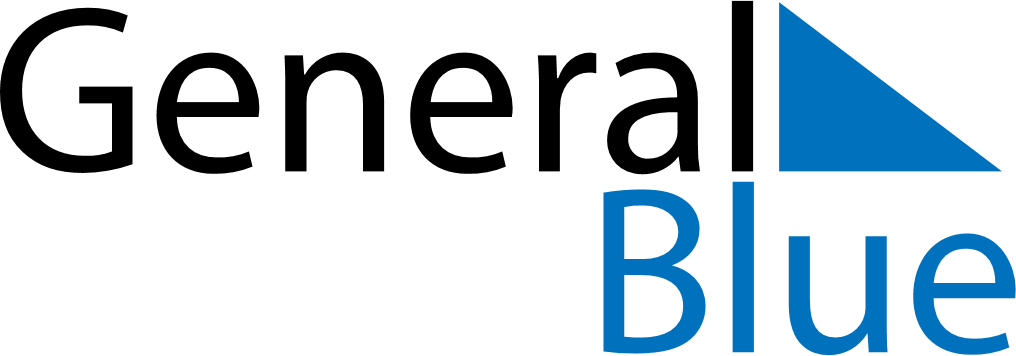 2019 – Q1Bahamas  2019 – Q1Bahamas  2019 – Q1Bahamas  2019 – Q1Bahamas  2019 – Q1Bahamas  2019 – Q1Bahamas  JanuarySundayMondayTuesdayWednesdayThursdayFridaySaturdayJanuary12345January6789101112January13141516171819January20212223242526January2728293031JanuaryFebruarySundayMondayTuesdayWednesdayThursdayFridaySaturdayFebruary12February3456789February10111213141516February17181920212223February2425262728FebruaryMarchSundayMondayTuesdayWednesdayThursdayFridaySaturdayMarch12March3456789March10111213141516March17181920212223March24252627282930March31Jan 1: New Year’s DayJan 10: Majority Rule Day